VOLET AModalités relatives à l’introduction d’une demande d’aménagements raisonnables par l’étudiant à besoins spécifiquesLe décret du 30 juin 2016 relatif à l’enseignement de promotion sociale inclusif prévoit le développement d’un « enseignement qui met en œuvre des dispositifs visant à supprimer ou à réduire les barrières matérielles, pédagogiques, culturelles, sociales et psychologiques rencontrées lors de l'accès aux études, au cours des études, aux évaluations des acquis d'apprentissage par les étudiants en situation de handicap et à l'insertion socioprofessionnelle » (art 1er).Conformément à l’article 26 du décret du 30 janvier 2014 relatif à l’enseignement supérieur inclusif, la Commission de l’Enseignement supérieur inclusif (CESI) a déterminé des modalités d’introduction par ces étudiants d’une demande d’aménagements visée à l’article 6. Ces modalités sont également précisées dans l’article 7 du décret du 30 juin 2016 relatif à l’enseignement de promotion sociale inclusif :Modalités relatives au dépôt de la demande d’aménagements raisonnablesUn dossier de demande d’aménagements raisonnables devra être introduit par l’étudiant à besoins spécifiques le plus tôt possible, durant la période des inscriptions, auprès de la personne de référence désignée par l’établissement.Le contenu de ce dossier est détaillé dans le formulaire d’introduction d’une demande d’aménagements raisonnables.Les demandes introduites après ces dates ne seront prises en considération qu’en fonction de la justification d’une introduction tardive.Engagements de l’établissement d’enseignementLe Conseil des études rend une décision motivée quant à la demande d’aménagements raisonnables dans un délai de quinze jours suivant la réception du dossier de demande. Si les aménagements raisonnables demandés nécessitent un délai de mise en œuvre ou des conditions particulières, la direction de l'établissement le mentionne dans sa décision, conformément à la loi du 29 juillet 1991 relative à la motivation formelle des actes administratifs et à l’article 6 du décret du 30 juin 2016.La direction adresse la décision à l’étudiant demandeur ainsi qu’à la personne de référence par lettre recommandée, conformément à l’article 6 du décret du 30 juin 2016.Si la demande est acceptée, le Conseil des études ainsi que la personne de référence élaborent un plan d’accompagnement individualisé en concertation avec l’étudiant bénéficiaire au plus tard dans les trois mois, conformément à l’article 15 du décret du 30 janvier 2014. Celui-ci précise la nature des aménagements possibles (matériel, pédagogique, organisationnel…).En cas de rejet de la demande…En cas de décision défavorable, partielle ou totale, du Conseil des Etudes quant aux aménagements raisonnables demandés, l’étudiant demandeur a la possibilité d’introduire un recours auprès de la Commission de l'Enseignement de Promotion sociale inclusif. Sous peine d'irrecevabilité, cette saisie doit s'opérer par envoi recommandé dans les dix jours ouvrables qui suivent la réception de la décision. Ce délai commence à courir le premier jour ouvrable qui suit la réception du courrier recommandé, la date de la poste ou d'envoi du courriel faisant foi, conformément à l’article 13 du décret du 30 juin 2016.L'étudiant joint à son courrier une copie de la décision de l'établissement. La Commission communique sa décision motivée par recommandé à l'étudiant dans les trente jours calendrier hors congés scolaires à partir de la réception du courrier. Références légales :Décret de la Communauté française du 30 janvier 2014 relatif à l’enseignement supérieur inclusif. (2014). Moniteur belge, 9 avril, p. 30508.Décret de la Communauté française du 30 juin 2016 relatif à l’enseignement de promotion sociale inclusif. (2016). Moniteur belge, 26 octobre, p. 71843.Loi du 29 juillet 1991 relative à la motivation formelle des actes administratifs. (1991). Moniteur belge, 12 septembre, p. 19976.Nom de l’étudiant : ……………………………………………………………………………Dénomination de l’établissement d’enseignement de promotion sociale, adresse :……………………………………………………………………………………………………………………………………………………………..……………………………………………………………………………………………………………………………………………………………..……………………………………………………………………………………………………………………………………………………………..Type d’aménagement souhaité :Remarques :« Un aménagement raisonnable peut être matériel ou immatériel, pédagogique ou organisationnel. Il ne remet pas en cause les acquis d'apprentissage définis dans les dossiers pédagogiques, mais porte sur la manière d'y accéder et de les évaluer » (Décret 30 juin 2016, art. 7, 1er). L’étudiant s’engage à communiquer avec les personnes concernées par la mise en place des aménagements raisonnables et à donner accès aux informations nécessaires contenues dans son dossier pour les besoins liés à son statut et à son accompagnement.Description des aménagements souhaités par Unité d’Enseignement (notez le numéro de l’UE et l’intitulé des cours faisant partie de l’UE ainsi que le type d’aménagements pour l’UE concernée) :Documents à joindre à la demande :Conformément à l’article 7, 2e, du décret relatif à l’’enseignement supérieur inclusif (2016), l’étudiant fournit l’un des documents suivants en appui de sa demande :« 1° un document probant, c'est-à-dire toute preuve ou attestation délivrée par une administration publique compétente ou toute décision judiciaire reconnaissant un handicap, une invalidité, une maladie professionnelle, un accident de travail ou de droit commun ayant entraîné une incapacité permanente. Ces preuves et attestations sont établies par écrit ou sous toute autre forme imposée par l'organe chargé de les délivrer ; 2° un rapport d'un spécialiste du domaine médical ou paramédical concerné ou d'une équipe pluridisciplinaire qui permettra d'appréhender les aménagements raisonnables susceptibles d'être mis en œuvre, lorsque l'étudiant fait état de besoins spécifiques en raison d'un handicap, d'une pathologie invalidante ou de troubles d'apprentissage. Ce rapport date de moins d'un an au moment de la demande » (art. 7, 2e).Date de dépôt de la demande d’aménagements raisonnables :……………………………………………………………………………………..Signature de l’étudiant bénéficiaire :1 En lettres capitales.2 Mentionner la ville et le nom du pays si hors Belgique.3 Sous le format JJ/MM/AAAA.4 Une unité d’enseignement par ligne.5 Biffer ou supprimer la mention inutile6 Compléter si ce type d’aménagement est requis7 Compléter sur la base du Dossier pédagogique.8 Il y a lieu de veiller à ce que les éléments de motivation ne permettent pas l’identification de l’étudiant.« Boîte à outils » des types d’aménagements possibles pour pallier aux difficultés des étudiants à besoins spécifiquesMaladies invalidantesPistes :Mettre les étudiants au courant de la possibilité d’aide et d’accompagnement en précisant qu’ils ne doivent pas pour autant dévoiler le type de maladie dont ils souffrent à tout un chacun.Demander à des étudiants accompagnateurs de prendre des notes de cours en cas d’absence ; enregistrer ou filmer les cours.Proposer un éventuel allègement du cursus, un étalement des cours et des stages.Proposer des examens hors session, des examens oraux plutôt qu’écrits (fatigue à l’écrit).Aménager des salles de repos dans l’école.Troubles d’apprentissageLes pistes sont très variables selon les types de troubles et les besoins spécifiques de chaque étudiant :Proposer une mise en page adaptée (pas de recto/verso, format A3, feuilles aérées…).Demander à un étudiant accompagnateur de prendre des notes (éventuellement revues par le professeur).Donner les notes à l’avance à l’étudiant.Réexpliquer les consignes, scinder les tâches.Proposer des logiciels de compensation (ex : « antidote »).Les dictées classiques sont à remplacer par des dictées préparées ou par des écrits personnels des étudiants.Fournir un lexique des mots essentiels à maîtriser dans la formation.Donner du temps supplémentaire pour les examens (temps idéalement donné avant l’épreuve pour que l’étudiant termine en même temps que les autres)  1/3 temps supplémentaire.Scinder l’examen en plusieurs parties (partie écrite et partie orale permettant de vérifier la bonne compréhension).Tenir compte du besoin de calme (pièce isolée) ou au contraire de bouger (étudiant assis sur une balle de kiné par exemple).Ressource externe : groupe PHARE.…Troubles moteursPistes :Sensibiliser l’étudiant aux tâches requises pour exercer sa future profession (réflexion sur son avenir professionnel).Choisir des lieux de stages adaptés.Réaliser un audit quant à l’accessibilité de l’école. Si possible, prévoir des locaux adaptés (rez-de-chaussée ou ascenseurs, table adaptée au fauteuil roulant, support pour l’ordinateur…), des sanitaires adaptés, un emplacement de parking aisé.Prévoir des chaises adaptées sur les rampes d’escalier, des chaises malléables, des toboggans ou des matelas spécialisés pour l’évacuation en cas d’incendie.Permettre à l’étudiant d’arriver en retard (temps de déplacement entre les locaux).Demander à d’autres étudiants d’être « accompagnateurs ».Proposer des cours en e-learning, de la pédagogie inversée, des cours enregistrés…Remplacer certaines activités par d’autres (ex : éducation physique) et proposer des alternatives dans d’autres infrastructures (ex : piscine adaptée).…Déficiences auditivesPistes :L’étudiant doit pouvoir exprimer ses besoins et le PAI doit être construit en fonction des expériences.Faire appel à des traducteurs présents lors des cours.Donner les supports écrits à l’avance.Proposer des supports visuels (schémas, sous-titres, mind-mapping…).Le professeur doit être le garant d’un bon savoir-être (ex : éviter de parler entre soi).Nommer un étudiant responsable pour la prise de notes.Donner l’accès à des programmes adaptés pour les écrits, les rapports (ex : « antidote »).Informer de la possibilité de dispense des cours de langues, de certaines épreuves de natation…Ressource externe : groupe « Entendre et parler ».…Déficiences visuellesPistes :Penser à l’accès aux informations (téléphone plutôt qu’affichage aux valves par exemple).Permettre à l’étudiant de prendre des notes à l’aide d’un ordinateur adapté au Braille.Donner les notes de cours à l’avance pour permettre les transcriptions. Demander l’aide d’un service extérieur pour les transcriptions (ex : ONA, Ligue Braille).Demander des transcriptions aux éditeurs.Proposer à l’étudiant d’enregistrer le cours.Privilégier les examens oraux.Permettre l’utilisation de l’ordinateur pour les examens écrits, faire écrire par quelqu’un d’autre sous la dictée ou proposer des logiciels de reconnaissance vocale.Donner du temps supplémentaire pour les examens.Veiller à l’aménagement de l’espace (locaux connus…).…Volet BPlan d’accompagnement individualiséEtudiant bénéficiaireDonnées administratives :Nom et prénom de l’étudiant bénéficiaire : …………………………………………………………………………………………Dénomination de l’établissement d’enseignement de promotion sociale, adresse : ………………………………………………………………………………………………………………………………………………………………………………………………………………………………………………………………………………………………………………………………………………………………………………………………………………………………………………………………Date de réception de la demande d’aménagements raisonnables : …………………………………………Description du projet d’études :Formation dans laquelle est inscrit l’étudiant bénéficiaire : ……………………………………………………………………………Année académique : ……………………………………………………………………………………………………………………Engagements de l’étudiant bénéficiaire :L’étudiant accepte qu’un ou plusieurs membres du personnel de l’établissement puisse(nt) être directement impliqué(s) par une mesure prévue dans le plan d’accompagnement individualisé ;L’étudiant bénéficiaire accepte de participer à l’évaluation de ses besoins, conjointement avec les membres du Conseil des études, afin de préciser l’impact attendu de la situation de handicap sur les activités de la vie quotidienne relatives à la participation pleine et effective à la vie académique en tenant compte des ressources déjà mobilisées.Plan d’accompagnement de l’étudiant bénéficiairePersonnel d’accompagnement :Partenaires intramuros (conseil des études, chargés de cours, étudiants accompagnateurs, personne de référence…) :………………………………………………………………………………………………………………………………………………………………………………………………………………………………………………………………………………………………………………………………………………………………………………………………………………………………………………………………………………………………………………………………………………………………………………………………………………………………………………………………………………………………………………………………………………Partenaires extramuros (ex : AWIPH, PHARE, Handicontacts, Ligue Braille…) :………………………………………………………………………………………………………………………………………………………………………………………………………………………………………………………………………………………………………………………………………………………………………………………………………………………………………………………………………………………………………………………………………………………………………………………………………………………………………………………………………………………………………………………………………………Description des aménagements raisonnables :Types de modalités (pédagogiques, matérielles, sociales…) :………………………………………………………………………………………………………………………………………………………………………………………………………………………………………………………………………………………………………………………………………………………………………………………………………………………………………………………………………………………………………………………………………………………………………………………………………………………………………………………………………………………………………………………………………………………………………………………………………………………………………………………………………………………………………………………………………………………………………………………………………………………………………………………………………………………………………………………………………………………………………………………………………………………………………………………………………………………………………………………………………………………………………………………………………………………………………………………………………………………………………………………………………………………………………………………………………………………………………………………………………………………………………………………………………………………………………………………………………………………………………………………………………………………………………………………………………………………………………………………………………………………………………………………………………………………………………………………………………………………………………………………………………………………………………………………………………………………………………………………………………………………………………………………………………………………………………………………………………………………………………………………………………………………………………………………………………………………………………………………………………………………………………………………………………………………………………………………………………………………………………………………………………………………………………………………………………………………………………………………………………………………………………………………………………………………………………………………………………………………………………………………………………………………………………………………………………………………………………………………………………………………………………………………………………………………………………………………………………………………………………………………………………………………………………………………………………………………………………………………………………………………………………………………………………………………………………………………………………………………………………………………………………………………………………………………………………………………………………………………………………………………………………………………………………………………………………………………………………………………………………………………………………………………………………………………………………………………………………………………………………………………………………………………………………………………………………………………………………………………………………………………………………………………………………………………………………………………………………………………………………………………………………………………………………………………………………………………………………………………………………………………………………………………………………………………………………………………………………………………………………………………………………………………………………………………………………………………………………………………………………………………………………………………………………………………………………………………………………………………………………………………………………………………………………………………………………………………………………………………………………………………………………………………………………………………………………………………………………………………………………………………………………………………………………………………………………………………………………………………………………………………………………………………………………………………………………………………………………………………………………………………………………………………………………………………………………………………………………………………………………………………………………………………………………………………………………………………………………………………………………………………………………………………………………………………………………………………………………………………………………………………………………………………………………………………………………………………………………………………………………………………………………………………………………………………………………………………………………………………………………………………………………………………………………………………………………………………………………………………………………………………………………………………………………………………………………………………………………………………………………………………………………………………………………………………………………………………………………………………………………………………………………………………………………………………………………………………………………………………………………………………………………………………………………………………………………………………………………………………………………………………………………………………………………………………………………………………………………………………………………………………………………………………………………………………………………………………………………………………………………………………………………………………………………………………………………………………………………………………………………………………………………………………………………………………………………………………………………………………………………………………………………………………………………………………………………………………………………………………………………………………………………………………………………………………………………………………………………………………………………………………………………………………………………………………………………………………………………………………………………………………………………………………………………………………………………………………………………………………………Modifications du plan d’accompagnement :Conformément à l’article 16, alinéa 3, du décret du 30 janvier 2014 relatif à l’enseignement inclusif, à la demande de l’étudiant bénéficiaire ou des partenaires, le plan d’accompagnement individualisé peut être modifié. Les modifications apportées au plan d’accompagnement individualisé doivent faire l’objet d’un accord des intervenants. En l’absence d’accord, la Chambre de l’Enseignement supérieur inclusif du Pôle académique concerné, visée à l’article 27 du décret susmentionné, statue sur la demande de modifications dans les dix jours de la saisie.Dates et signatures précédées de la mention « lu et approuvé » :Etudiant bénéficiaire :                                                                            Personnel partenaire :Représentant de l’établissement :1 En lettres capitales.2 Mentionner la ville et le nom du pays si hors Belgique.3 Sous le format JJ/MM/AAAA.4 Une unité d’enseignement par ligne.5 Biffer ou supprimer la mention inutile6 Compléter si ce type d’aménagement est requis7 Compléter sur la base du Dossier pédagogique.8 Il y a lieu de veiller à ce que les éléments de motivation ne permettent pas l’identification de l’étudiant.Vu pour être annexé à l'arrêté du Gouvernement de la Communauté française du 5 juillet 2017 réglant les modalités d'application du décret du 30 juin 2016 relatif à un enseignement de promotion sociale inclusif.Le Ministre-Président,R. DEMOTTELa Ministre de l'Enseignement de Promotion sociale, de la Jeunesse, des Droits des femmes et de l'Egalité des chances,I. SIMONIS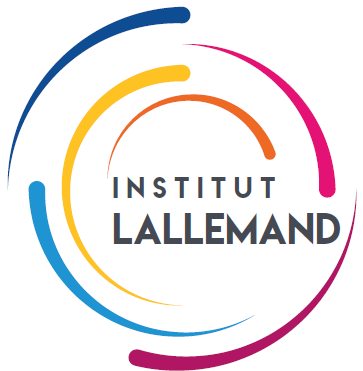 Formulaire d’introduction d’une demande d’aménagements raisonnables N° de l’UEIntitulé de l’UE + les coursType d’aménagements souhaitésA.	Demande d’aménagements raisonnables et rapport de la personne de référence au(x) Conseil(s) des études1. Identification de l’étudiantNomi1:Prénom1:Lieu de naissance2:Date de naissance3:Coordonnées de contact:Téléphone:	G.S.M:Fax:	Courriel:2. Unité(s)	d’enseignement	pour	laquelle/lesquelles	des	aménagements	sont demandés:43. Nature des besoins spécifiques et aménagements demandés  (par Unité d’Enseignement):4. Remarques complémentaires5. Annexes:Nombre:Description:6. Signature de l’étudiant, datée et précédée de ses nom et prénomLe ..................................... 3, à7. Signature pour réception par la personne de référence, datée et précédée de ses nom, prénom et fonctionLe ..................................... 3, àB. Rapport de la personne de référence au Conseil des études.1. Identification de la personne de référenceNom1:Prénom1:Fonction:Coordonnées de contact:Téléphone:	G.S.M:Fax:	Courriel:2. Informations sur les aménagements par la personne de référence.2.1. Aménagements matériels2.1.1. Demandés/non demandés52.1.2. Description:62.2. Aménagements immatériels2.2.1. Demandés/non demandés2.2.2. Description6:2.3. Aménagements pédagogiques2.3.1. Demandés/non demandés2.3.2. Description62.4. Aménagements organisationnels2.4.1. Demandés/non demandés2.4.2. Description6:3. Remarques complémentaires éventuelles:4. Annexes : Nombre: Description:8. Signature de la personne de référence, datée et précédée de ses nom, prénom et fonction:9. Transmis le3………………………….. au Conseil des études10. Réservé au Conseil des étudesPour réception par le Conseil des études, le3 ……………… le Président du Conseil des études:Nom:	Prénom:Signature:C. Rapport anonymisé à transmettre au Service de l’inspection. (ne peut jamais être accompagné des parties A et B)C. Rapport anonymisé à transmettre au Service de l’inspection. (ne peut jamais être accompagné des parties A et B)C. Rapport anonymisé à transmettre au Service de l’inspection. (ne peut jamais être accompagné des parties A et B)1. Unité(s) d’enseignement pour lesquelles/laquelle des aménagements sont demandés:41. Unité(s) d’enseignement pour lesquelles/laquelle des aménagements sont demandés:41. Unité(s) d’enseignement pour lesquelles/laquelle des aménagements sont demandés:4Dénomination7Code7Numéro administratif de l’unité d’enseignement dansl’établissement2. Informations sur les aménagements par la personne de référence2. Informations sur les aménagements par la personne de référence2. Informations sur les aménagements par la personne de référence2.1. Aménagements matériels2.1. Aménagements matériels2.1. Aménagements matériels2.1.1. Demandés/non demandés2.1.1. Demandés/non demandés2.1.1. Demandés/non demandés2.1.2. Description6:2.1.2. Description6:2.1.2. Description6:2.1.3. Décision du Conseil des études: Accord/pas d’accord52.1.3. Décision du Conseil des études: Accord/pas d’accord52.1.3. Décision du Conseil des études: Accord/pas d’accord52.1.4. Motivation de la décision du C.E.: 82.1.4. Motivation de la décision du C.E.: 82.1.4. Motivation de la décision du C.E.: 82.2. Aménagements immatériels2.2. Aménagements immatériels2.2. Aménagements immatériels2.2.1. Demandés/non demandés2.2.1. Demandés/non demandés2.2.1. Demandés/non demandés2.2.2. Description6:2.2.2. Description6:2.2.2. Description6:2.2.3. Décision du Conseil des études: Accord/pas d’accord52.2.3. Décision du Conseil des études: Accord/pas d’accord52.2.3. Décision du Conseil des études: Accord/pas d’accord52.2.4. Motivation de la décision du C.E.8:2.2.4. Motivation de la décision du C.E.8:2.2.4. Motivation de la décision du C.E.8:2.3. Aménagements pédagogiques2.3.1. Demandés/non demandés2.3.2. Description6:2.3.3. Décision du Conseil des études: Accord/pas d’accord52.3.4. Motivation de la décision du C.E. 8:2.4. Aménagements organisationnels2.4.1. Demandés/non demandés2.4.2. Description6:2.4.3. Décision du Conseil des études: Accord/pas d’accord52.4.4. Motivation de la décision du C.E.8:3. Remarques éventuelles / difficulté rencontrées4. Annexes :Recours introduit par l’étudiantOUI/NON5Date de réception de la copie adressée au chef d’établissement3:…………………….Date de réception de la décision de la décision prise par la Commission pour l’enseignement de promotion sociale inclusif3:…………………………..Décision prise par la Commission pour l’enseignement de promotion sociale inclusif3:…………….Le Directeur,Signature, précédée des noms et premier prénom: Communiqué le3 ……….. au Service de l’inspection.Réservé au Service de l’inspection Reçu le3…………………………… Observations/remarques:Transmis à la Commission pour l’enseignement de promotion sociale inclusif le3…………………..Signature, précédée des nom et prénom de l’Inspecteur: